Forces électromagnétiques  Loi de Laplace I-Force électromagnétique 1- Mise en évidence la force de LaplaceUn conducteur mobile sur deux rails est plongé dans le champ magnétique d’un aimant.
Observations :
Quand il est parcouru par un courant, le conducteur se déplace rapidement.
Interprétation :
Le conducteur est soumis à une force qui est créée par l’interaction du champ magnétique et du courant. Cette
force est appelée force électromagnétique.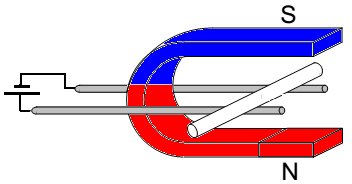 Remarque :
Le sens de déplacement change si l'on inverse le sens du courant ou celui du champ magnétique.2- Lois de Laplace
un conducteur rectiligne de longueur L, parcouru par un courant d'intensité I, placé dans un champ magnétique  est soumis à une force :  =I. ^3- Caractéristiques de force de LaplaceII- Application1- Le haut parleur électrodynamique La membrane d’un haut parleur doit vibrer pour produire un son. Sa vibration est de même fréquence que celle du courant alternatif qui alimente le haut parleur. Eléments principaux d’un haut parleur électrodynamique. - Un aimant ; Un solénoïde indéformable et une membrane solidaire du solénoïde pouvant effectuer de faibles mouvements axiaux autour de sa position initiale.Principe de fonctionnement : Comme indiqué sur le schéma ci-dessus, la bobine de fil parcourue par un courant est à l’intérieur d’un champ magnétique. Elle est donc soumise à une force de Laplace de direction horizontale. Le courant étant alternatif, il change sans cesse de sens, donc la force de Laplace fait de même et la bobine de fil qui entraine la membrane vibre d’avant en arrière. La fréquence de vibration de la membrane, donc celle du son produit, est la même que celle du courant électrique.2- moteur à courant continu :Un moteur est constitué d’un Rotor, partie tournante recouverte de fils conducteurs et d’un stator, aimant ou électroaimant statique. Le courant circule dans la spire mais dans  deux sens opposés de  chaque côté de la spire. Ainsi par interaction avec le champ  magnétique crée par le stator,  il se créé deux forces de Laplace qui tendent toutes deux à faire tourner la spire dans le même sens (création d’un couple). Pour que la spire puisse effectuer un tour complet, il faut inverser le courant dans la spire à chaque demi-tour. Cette inversion est réalisée par le collecteur. Les balais servent au transport du courant de la partie fixe à la partir mobile. Remarque : Autre applicationfin